ДЗ ЭТМ от 23-24.01.231. Периодически повторять весь теоретический материал по пройденным темам – смотрите задания за 1 и 2 четверть.2. Повторить тему «Уменьшенные и увеличенные трезвучия в мажоре и миноре»Уменьшенные трезвучия строятся на тех же ступенях, что и ум5 (натуральная и гармоническая) – на вводных ступенях:Dur:                                                                                                Moll:Натуральное УмVII53 – на VII                                                    Гармоническое УмVII53 – на VII#гГармоническое УмII53 – на II (cVIbг)                                         Натуральное УмII53 – на IIУвеличенные трезвучия строятся там же, где и ув5 в гармоническом мажоре и миноре:Dur:                                                                                                 Moll:Ув53 – на VIbг                                                                                                                             Ув53 – на III  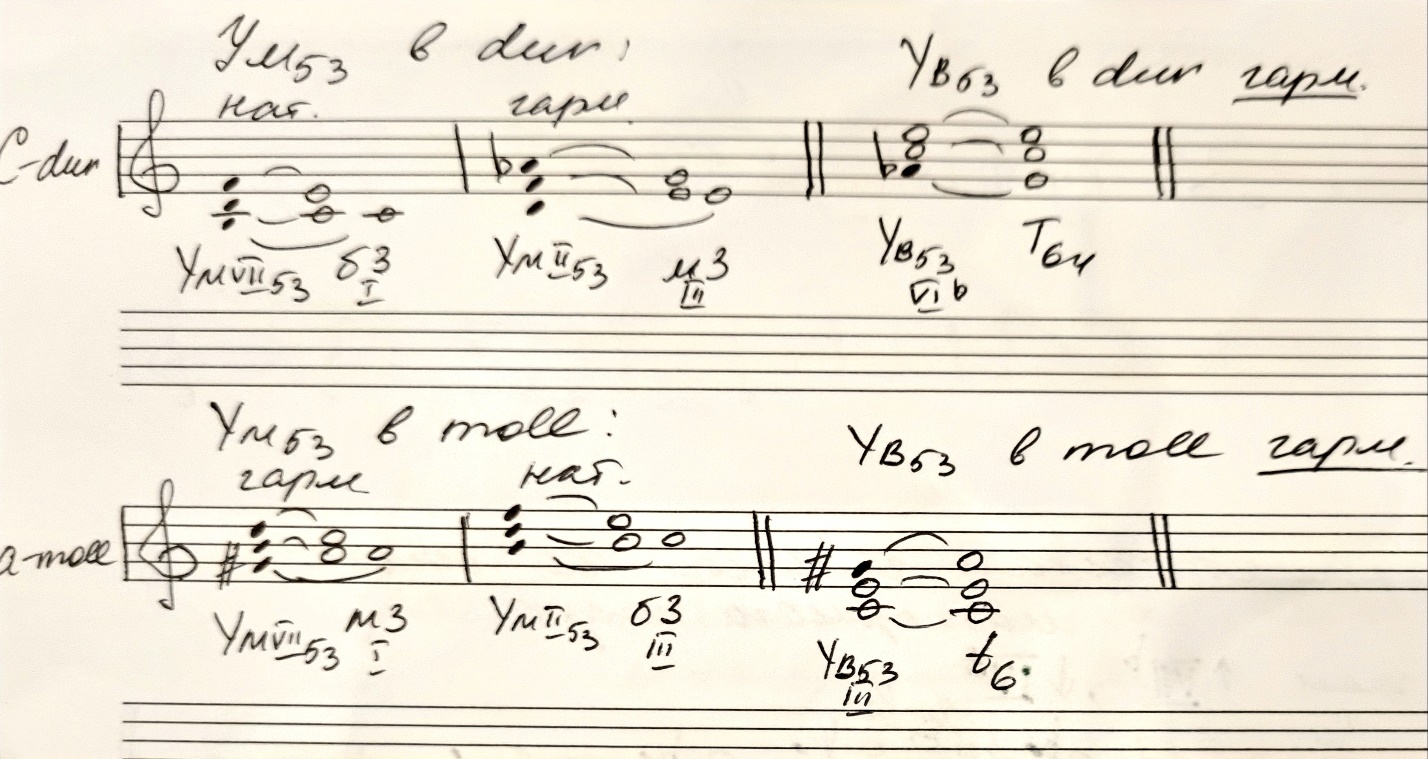 Разрешение Ум53 – крайние звуки (ум5) идут навстречу друг другу в ближайшие устойчивые ступени, при этом нижний звук удваивается.При разрешении Ув53 -  разрешается только гармоническая ступень (в dur VIb в V, в moll VII# в I). Устойчивые ступени разрешения не требуют, остаются на месте. 